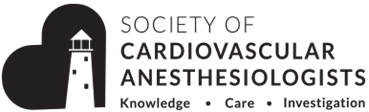 NEWS FROM THE SCA MOBILE APP SUB-COMMITTEEPOSTED NOVEMBER 2023Summary of Group Meeting 1: Date: 06 May 2023QR Code – QR Code created in conjunction with Veritas for distribution at all levels: SCA website; Flashes at society meetings; Social Media sharing; Distribution to fellows/residentsStreamlining of menu options in App: Create a central echo findings table for quick reference; Add SCA points of contact tab; Eliminate old out of date optionsMember outreach: Contact fellowship directors for distribution of SCA App to current fellows; Contact social media committee to begin regular sharing of SCA App to SCA social media platformsDESCRIPTION & GOALSCreation of QR code to streamline the sharing and downloading of the SCA AppCOLLABORATIONMember engagement committee – continue promoting the SCA App to SCA members.  Member engagement committee chair assisted in put us in contact with the social media group and the program directors council; Online education committee – planning on coordinating educational materials between this committee, the SCA App, and SCA University resources; Social media committee – as described previously, would like to promote App on social media platformsFUTURE PROJECTSMaking the SCA App QR code a standard graphic at all SCA meetings – electronically on powerpoint slides, in posters, and in the SCA advertisementsIntegrating access to SCA University into the SCA App – initially by basic links directly to SCA University, in the long term perhaps with more resources permanently imbedded in the AppContinue evolving and re-ordering the current features in the app based on frequency of use.POSTED JUNE 2023Summary of Group Meeting – February 2, 2023Collaborate with the Social Media Sub-committee to promote the AppContinue to highlight app in the SCA NewsletterUpdate App on SCA’s website homepageCreate/use a QR code to download AppPromote App at Annual Meeting by using a splash screen (displayed between sessions)Promote App at Annual Meeting by participating in Bingo member engagement card/gameSend more notifications through the AppExpansion of educational materials offered in the AppAdd a protocols for common cases hub in the AppStreamline process for endowment donationsDESCRIPTION & GOALSCreation of a QR code for promotion of the app online and at future eventsStreamlining donation ability for non-SCA membersExpanding the education tab of the mobile appCOLLABORATION	Social Media team for promotion of the app via tweets and posts.FUTURE PROJECTSContinue development of QR codes for app promotionDevelopment of splash pages and/or slides for use at meetings and events that are passively displayedBeginning to expand the education tab of the mobile appFurther discussing the possibility of creating a “Common Cases” section for the education tabPOSTED NOVEMBER 2022Summary of Group Meeting 1: Date: 04/17/2022Integration of meeting app with SCA appBetter integration of website and app, such as expiration of membership statusShow example calculations such as PISA. No integrative features per our agreement with the ASEWork with MEC and OESC to facilitate echo cornerDESCRIPTION & GOALSAll items included in committee descriptionCOLLABORATIONWICTAOnline education subcommittee ACTA PD council International committee Social media committee FUTURE PROJECTSDevelop of Echo Corner in coordination with SCA UniversityLink echo corner with DocMatter to have a “view only” option for the app and a version through which you can comment on DocMatter.POSTED JUNE 2022Summary of Group Meeting: 4/17/22Discussed improvements to the app from a technology standpoint and content standpoint. Discussed next steps for integration of new content and ease of access to other online content (NBE, SCA website, etc).Annual Meeting: integration of the meeting app into the SCA app to drive members and non-members to the appWebsite and app integration: can we make more features of the website available on the appMembership renewalWhen NBE status will expireImprove the user-friendliness of the app: can we have the colors “pop” to highlight certain items?Example calculations: PISA, etc.Links to key articles: work with online-education subcommittee and QSL groupsEcho cornerAction ItemsLinganna to work on user-friendliness and contact Veritas about app integrationDeshpande/Malapero- come up with list of example calculations to integrate into the appDESCRIPTION & GOALSAdditional of regional anesthesia videos (ESPB, PECS I&II, Parasternal)Addition of webinars/educational videos as they are producedAbility to link to DocMatter through the appAbility to provide direct feedback through the appAddition of summary tables of valvular pathology (requested through feedback link)COLLABORATION•	Online Education Subcommittee•	ECMO Subcommittee•	ACTA Fellowship Program Directors•	Member engagement committee•	WICTA Special Interest Group•	QSL (CPI, A-fib working group, blood management, SCA/STS Database)FUTURE PROJECTSIntegration of app with new LMSIntegration of annual meeting app into AppyPieIntegration of calculation examplesAddition of key articles to read (from QSL or Online Education Subcommittee)POSTED OCTOBER 2021Summary of Group Meeting: Date: June 3, 2021We coordinated how to add TEE normal values from the ASE guidelines to the app. We also discussed future goals for the app (Question of the Week, Videos from Online Education Subcommittee, Videos from Fellow Education Committee). DESCRIPTION & GOALSAdd regional anesthesia videosAdd guideline articlesCoordinate app update to accommodate DocMatterTarget app towards fellows with QR code distributionSearch engine optimization to have the app appear first in searchesCOLLABORATIONCollaboration with ASE to get permission to incorporate TEE values into our appQuestion of the Week- Greg to help coordinate with Social Media teamVideos from Online Education SubcommitteeVideos from Fellow Education CommitteeScale to recruit EACTA membersFUTURE PROJECTSQuestion of the Week- coordinate with Social Media teamVideos from Online Education SubcommitteeVideos from Fellow Education CommitteeScale to recruit EACTA membersDistribute QR codes to operating rooms to increase downloads (similar to ASRA)